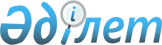 О создании интеграционного сегмента Интегрированной информационной системы внешней и взаимной торговли таможенного союза
					
			Утративший силу
			
			
		
					Решение Комиссии таможенного союза от 20 мая 2010 года № 275. Утратило силу решением Коллегии Евразийской экономической комиссии от 17 июля 2018 года № 112.
      Сноска. Утратило силу решением Коллегии Евразийской экономической комиссии от 17.07.2018 № 112 (вступает в силу по истечении 30 календарных дней с даты его официального опубликования).
      Комиссия таможенного союза решила:
      1. Принять к сведению информацию Секретариата Комиссии таможенного союза о разработке технико-экономического обоснования создания и функционирования Интегрированной информационной системы внешней и взаимной торговли таможенного союза (далее – ИИСВВТ), о работе по созданию межведомственной интегрированной автоматизированной информационной системы федеральных органов исполнительной власти, осуществляющих контроль в пунктах пропуска через государственную границу Российской Федерации (далее – МИАИС) и формировании на базе МИАИС интеграционного сегмента ИИСВВТ.
      2. Поручить министрам связи Сторон внести предложения о применении согласованных информационных технологий, используемых в процессах управления таможенного союза, включая применение программно-технических средств, форматов электронных документов, ведение баз данных и обеспечение обмена информацией.
      Члены Комиссии таможенного союза:
					© 2012. РГП на ПХВ «Институт законодательства и правовой информации Республики Казахстан» Министерства юстиции Республики Казахстан
				
От Республики
Беларусь
От Республики
Казахстан
От Российской
Федерации
А. Кобяков
У. Шукеев
И. Шувалов